Прилог 8.ОДЛУКА О ИМЕНОВАЊУ ГЛАВНОГ ПРОЈЕКТАНТА И РЕШЕЊЕ О ИМЕНОВАЊУ ОДГОВОРНИХ ПРОЈЕКТАНАТА0.3. ОДЛУКА О ОДРЕЂИВАЊУ ГЛАВНОГ ПРОЈЕКТАНТАНа основу члана 128а. Закона о планирању и изградњи (''Службени гласник РС'', бр. 72/09, 81/09-исправка, 64/10 одлука УС, 24/11 i 121/12, 42/13–одлука УС, 50/2013–одлука УС,  98/2013–одлука УС, 132/14 и 145/14) и  одредби Правилника о садржини, начину и поступку израде и начин вршења контроле техничке документације према класи и намени објеката (“Службени гласник РС”, бр. XX/2015.) као:Г Л А В Н И   П Р О Ј Е К Т А Н Тза израду  (врста техничке доументације) за (врста грађења односно радова) објекта (назив објекта са локацијом, бројем катастарске парцеле и катастарском општином) одређује се:(Име и презиме, стручни назив) ..................................................................(број лиценце ИКС)Инвеститор:	(име и презиме, односно назив инвеститора, адреса, место)Одговорно лице / заступник: 	(име и презиме)Печат:					 Потпис: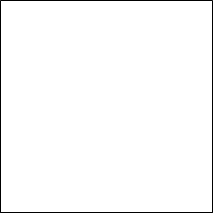 Место и датум:			(место и датум)1.3. РЕШЕЊЕ О ОДРЕЂИВАЊУ ОДГОВОРНОГ ПРОЈЕКТАНТАНа основу члана 128. Закона о планирању и изградњи (''Службени гласник РС'', бр. 72/09, 81/09-исправка, 64/10 одлука УС, 24/11 i 121/12, 42/13–одлука УС, 50/2013–одлука УС,  98/2013–одлука УС, 132/14 и 145/14) и  одредби Правилника о садржини, начину и поступку израде и начин вршења контроле техничке документације према класи и намени објеката (“Службени гласник РС”, бр. XX/2015.) као:О Д Г О В О Р Н И   П Р О Ј Е К Т А Н Тза израду  (пројекат) који је део (врста техничке документације) за (врста грађења односно радова) објекта (назив објекта са локацијом, бројем катастарске парцеле и катастарском општином) одређује се:(Име и презиме, стручни назив) ..................................................................(број лиценце ИКС)Пројектант:	(назив предузетника, односно правног лица које је израдило техничку документацију, седиште)Одговорно лице/заступник: 	(име и презиме)Печат:	Потпис: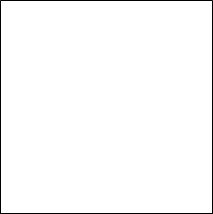 Број техничке документације:	(идентификациона ознака из евиденције предузетника/ правног лица)Место и датум:	(место и датум израде)